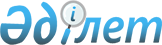 О внесении изменений и дополнений в приказ Министра финансов Республики Казахстан от 15 декабря 2011 года № 637 "Об утверждении Правил назначения и отстранения реабилитационного и конкурсного управляющих, администратора внешнего наблюдения"
					
			Утративший силу
			
			
		
					Приказ Министра финансов Республики Казахстан от 9 апреля 2012 года № 198. Зарегистрирован в Министерстве юстиции Республики Казахстан 14 мая 2012 года № 7651. Утратил силу приказом Заместителя Премьер-Министра Республики Казахстан - Министра финансов Республики Казахстан от 28 апреля 2014 года № 189      Сноска. Утратил силу приказом Заместителя Премьер-Министра РК - Министра финансов РК от 28.04.2014 № 189 (вводится в действие по истечении десяти календарных дней после дня его первого официального опубликования).      В соответствии с подпунктом 24) статьи 10-2 Закона Республики Казахстан от 21 января 1997 года «О банкротстве», ПРИКАЗЫВАЮ:



      1. Внести в приказ Министра финансов Республики Казахстан от 15 декабря 2011 года № 637 «Об утверждении Правил назначения и отстранения реабилитационного и конкурсного управляющих, администратора внешнего наблюдения» (зарегистрированный в Реестре государственной регистрации нормативных правовых актов под № 7374) следующие изменения и дополнения:



      в Правилах назначения и отстранения реабилитационного и конкурсного управляющих, администратора внешнего наблюдения, утвержденных указанным приказом:



      пункты 4, 5, 6 и 7 изложить в следующей редакции:

      «4. Территориальные подразделения Комитета издают приказ, которым назначают работника, ответственного за полноту, достоверность и своевременность вносимых в Реестр сведений, а также за его сохранность и ведение архива Реестра в соответствии с Типовыми правилами документирования и управления документацией в государственных и негосударственных организациях, утвержденными постановлением Правительства Республики Казахстан от 21 декабря 2011 года № 1570 (далее - Правила документирования).

      5. Назначение конкурсного управляющего, администратора внешнего наблюдения осуществляется согласно очередности регистрации судебных актов в регистрационной учетной форме в территориальном подразделении Комитета в соответствии с Правилами документирования.

      6. Назначение в качестве конкурсного управляющего, администратора внешнего наблюдения осуществляется территориальным подразделением Комитета в порядке очередности согласно соответствующему Реестру.

      Территориальное подразделение Комитета назначает реабилитационным управляющим кандидатуру, представленную собранием кредиторов.

      7. В день назначения в качестве конкурсного управляющего администратора внешнего наблюдения сведения о нем переносятся в конец Реестра.»;



      часть первую пункта 9 изложить в следующей редакции:

      «9. Назначение реабилитационного и конкурсного управляющих, администратора внешнего наблюдения производится приказом территориального подразделения Комитета в течение пяти рабочих дней после вступления в силу определения суда об утверждении плана реабилитации, определения суда об отстранении от управления имуществом и делами должника собственника имущества должника, учредителя (участников), решения суда о признании должника банкротом, определения суда о введении внешнего наблюдения, а также после представления протокола собрания кредиторов при отстранении реабилитационного управляющего, соответственно по формам согласно приложениям 4-6 к настоящим Правилам, который подписывается руководителем территориального подразделения Комитета, либо лицом его замещающим и заверяется печатью.»;



      дополнить пунктами 10-1 и 10-2 следующего содержания:

      «10-1. С момента вынесения судом определения о приостановлении реабилитационной процедуры реабилитационный управляющий отстраняется от управления имуществом и делами должника.

      10-2. При выявлении в ходе процедуры реабилитации случаев, указанных в пунктах 10 и 10-1 настоящих Правил, территориальное подразделение Комитета уведомляет об этом кредиторов.

      Собрание кредиторов в течение трех рабочих дней представляет в территориальное подразделение Комитета кандидатуру реабилитационного управляющего из числа лиц, зарегистрированных в уполномоченном органе.

      Территориальное подразделение Комитета в течение пяти рабочих дней после представления кредиторами кандидатуры назначает реабилитационного управляющего.»;



      часть первую пункта 13 изложить в следующей редакции:

      «13. В случае отстранения или освобождения конкурсного управляющего, администратора внешнего наблюдения от выполнения возложенных полномочий, сведения о них переносятся в конец соответствующего Реестра.»;



      приложения 1 и 4 к указанным Правилам изложить в новой редакции согласно приложениям 1 и 2 к настоящему приказу.



      2. Комитету по работе с несостоятельными должниками Министерства финансов Республики Казахстан (Усеновой Н.Д.) обеспечить государственную регистрацию настоящего приказа в Министерстве юстиции Республики Казахстан и его последующее опубликование в официальных средствах массовой информации в установленном законодательством порядке.



      3. Настоящий приказ вводится в действие по истечении десяти календарных дней после дня его первого официального опубликования.      Министр                                    Б. Жамишев

Приложение 1                 

к приказу Министра финансов        

Республики Казахстан           

от 9 апреля 2012 года № 198       

Приложение 1                 

к Правилам назначения и отстранения    

реабилитационного и конкурсного управляющих,

администратора внешнего наблюдения     

Форма             

Реестр назначения реабилитационных управляющих на __________

                                                   (дата)      Фамилия, имя, отчество (при наличии) должностного лица, составившего реестр

Приложение 2                 

к приказу Министра финансов        

Республики Казахстан           

от 9 апреля 2012 года № 198       

Приложение 4                 

к Правилам назначения и отстранения    

реабилитационного и конкурсного управляющих,

администратора внешнего наблюдения     

Форма             

ПРИКАЗ

о назначении реабилитационного управляющего      В соответствии с Законом Республики Казахстан от 21 января 1997

года «О банкротстве» и на основании определения _________________

суда _______________ области (города) от «___» _________ 201 __ года

об утверждении плана реабилитации (отстранении от управления

имуществом и делами должника собственника имущества должника,

учредителя (участников) протокола собрания кредиторов) _____________,

                                              (наименование должника) ПРИКАЗЫВАЮ:      1. Назначить реабилитационным управляющим _____________________

                     (Фамилия, имя, отчество (при наличии) полностью)

на __________________________________________________________________

     (наименование/ фамилия, имя, отчество (при наличии) должника,

бизнес-идентификационный номер (индивидуальный идентификационный

                                номер)

      2. Возложить на _______________________ исполнение обязанностей

                (фамилия, имя, отчество (при наличии)

реабилитационного управляющего в соответствии с требованиями

законодательства о банкротстве.

      3. Реабилитационному управляющему _____________________________

                                (фамилия, имя, отчество (при наличии)

обеспечить выполнение требований законодательства о банкротстве.

      4. Контроль за исполнением настоящего приказа возложить на

_____________________________________________________________________

(фамилия, имя, отчество (при наличии), должность должностного лица)Руководитель территориального подразделения

Комитета по работе с несостоятельными должниками

Министерства финансов Республики Казахстан __________________ _______

                      (фамилия, имя, отчество (при наличии) (подпись)
					© 2012. РГП на ПХВ «Институт законодательства и правовой информации Республики Казахстан» Министерства юстиции Республики Казахстан
				№

п/пФамилия,

имя,

отчество

(при

наличии)

реабилита-

ционного

управляю-

щегоРегист-

рационный

номер

налого-

плательщика

(индиви-

дуальный

идентифика-

ционный

номер)

реабилита-

ционного

управляю-

щегоНаименова-

ние

Фамилия,

имя,

отчество

(при

наличии)

должникаРегист-

рационный

номер

налого-

плательщика

(бизнес-

идентифика-

ционный

номер,

индивидуа-

льный

идентифика-

ционный

номер)

должникаДата и номер

определения об

утверждении

плана

реабилитации

(об

отстранении от

управления

имуществом

и делами

должника

собственника

имущества

должника,

учредителя

(участников)/

протокола

собрания

кредиторов)Дата

приказа

о

назначенииПримеча-

ние12345678